Социальная история для посетителей музея «Николы Тесла»Я иду в музей Николы Тесла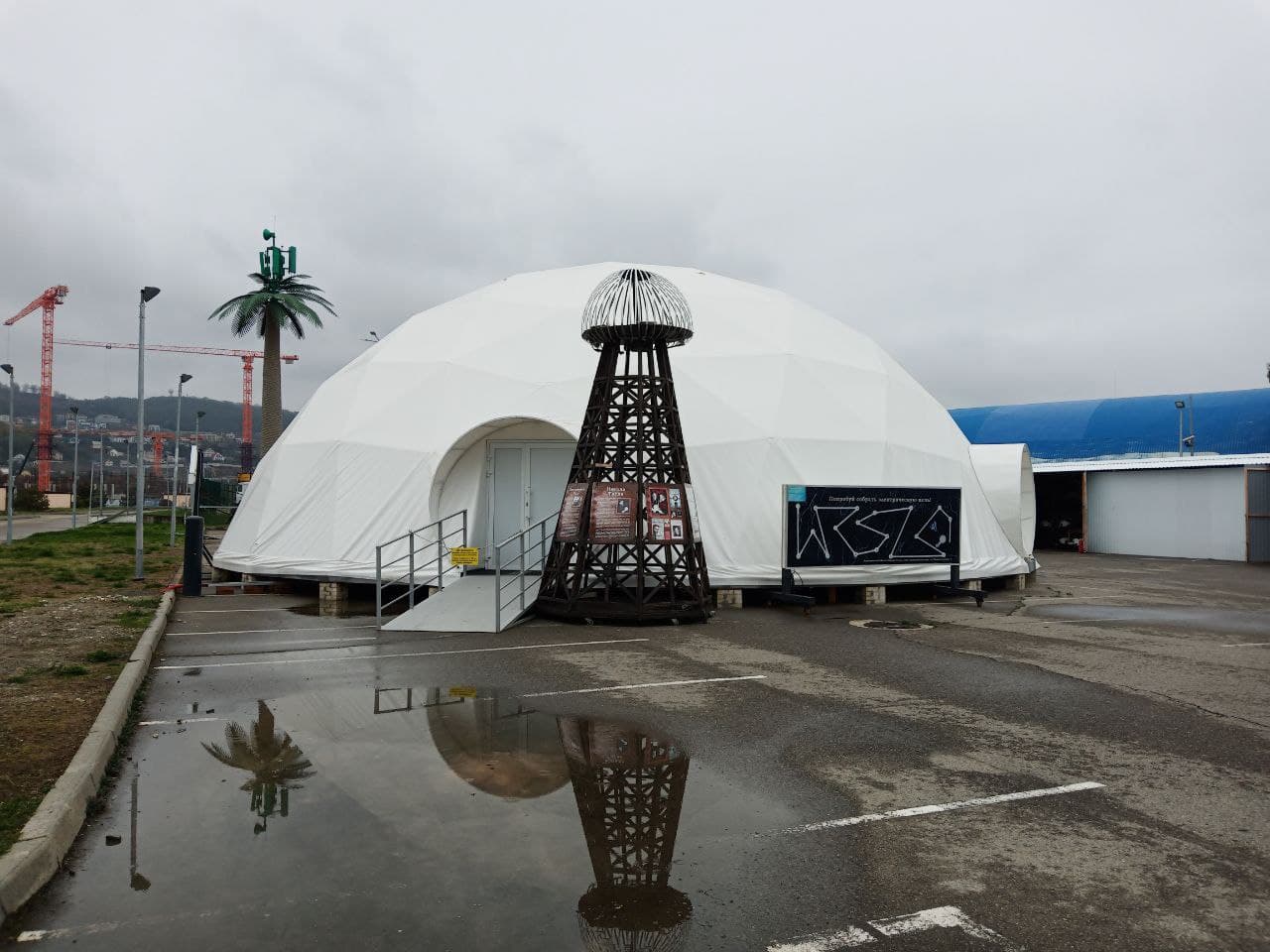 Я зайду в музей и поздороваюсь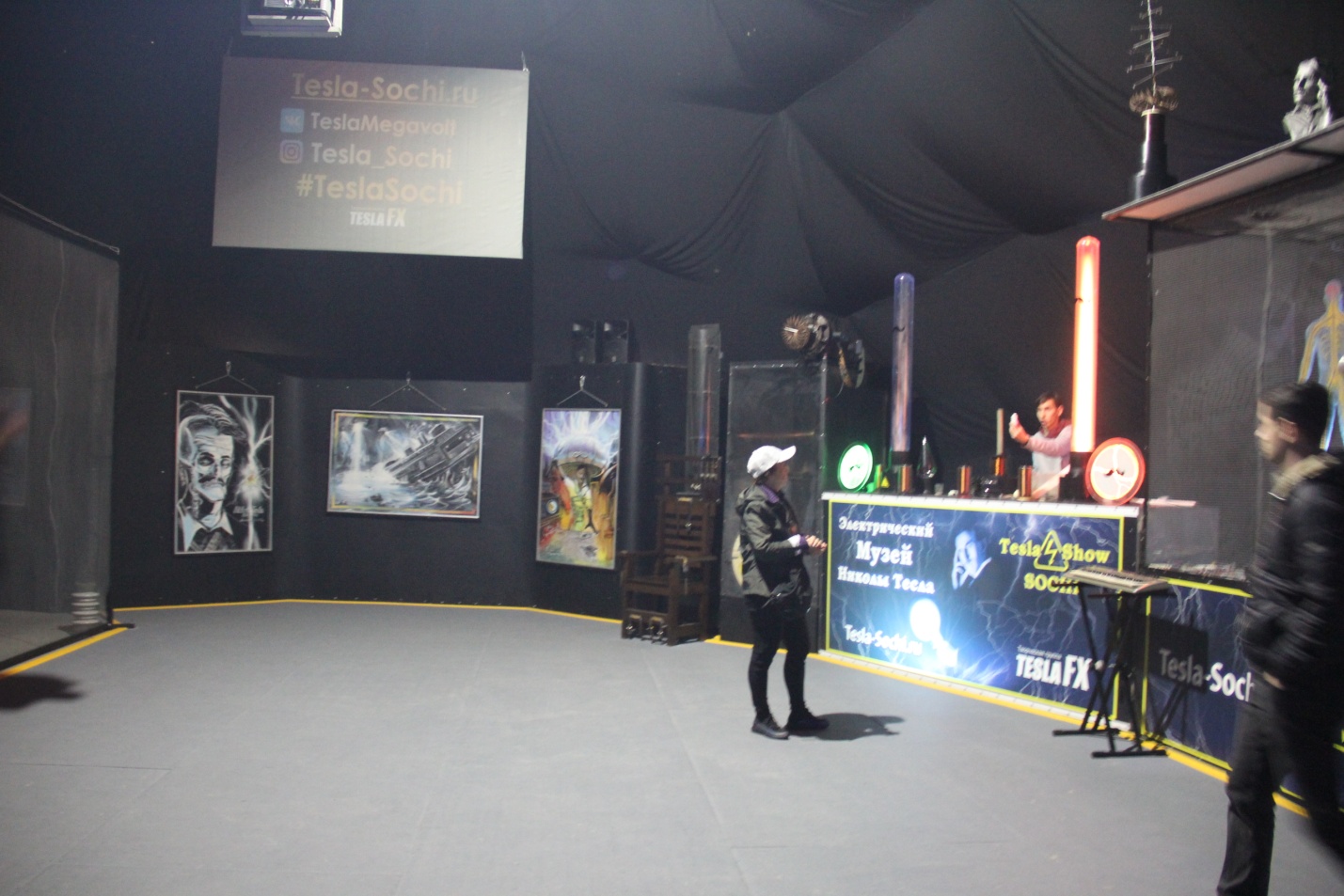 В музее темно, черные стены и картины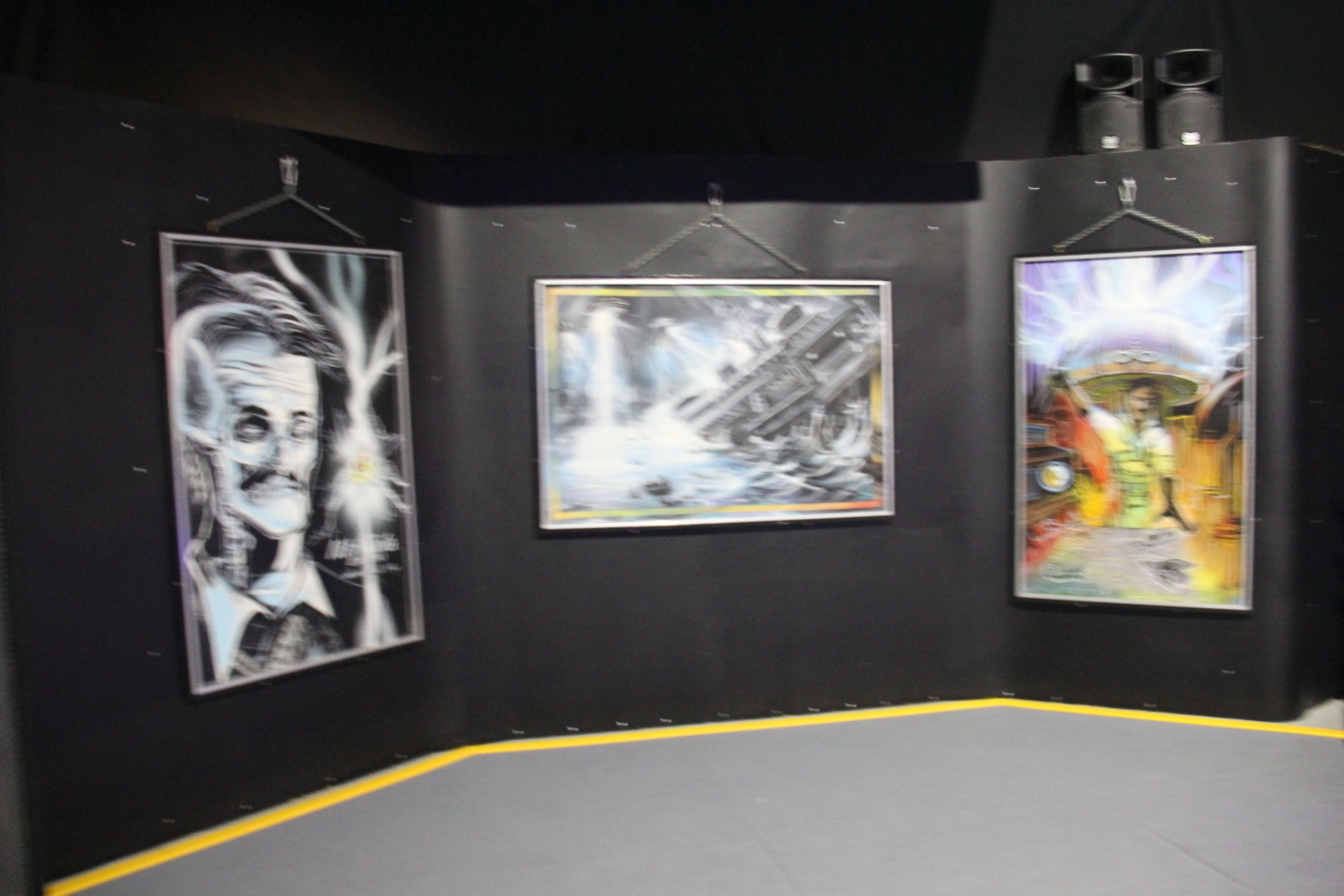 Ведущий шоу показывает опыты. Я вижу молнии. Слышу громкие звуки.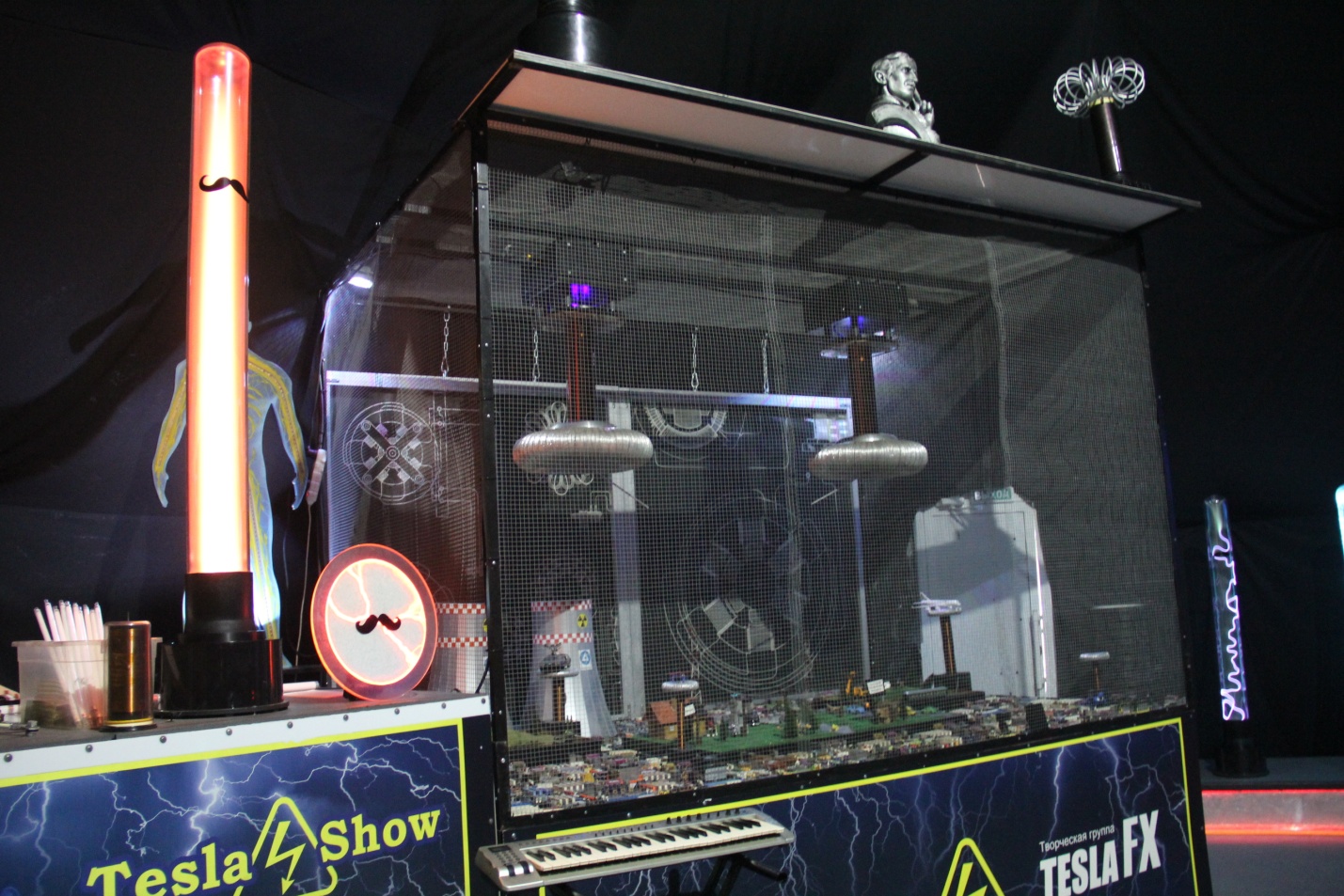 Я буду трогать светящиеся колбы и фотографироваться.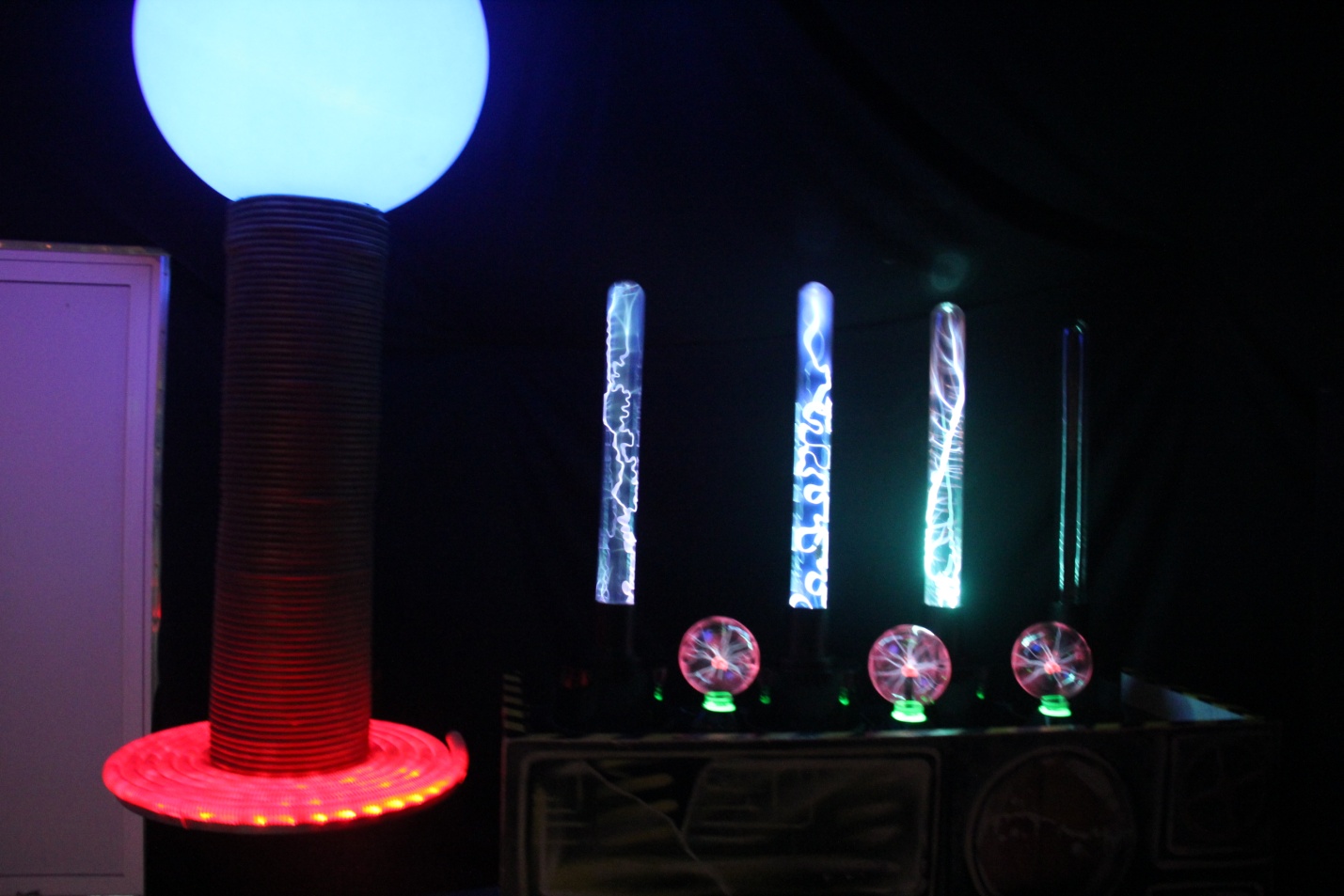 Будут играть на синтезаторе 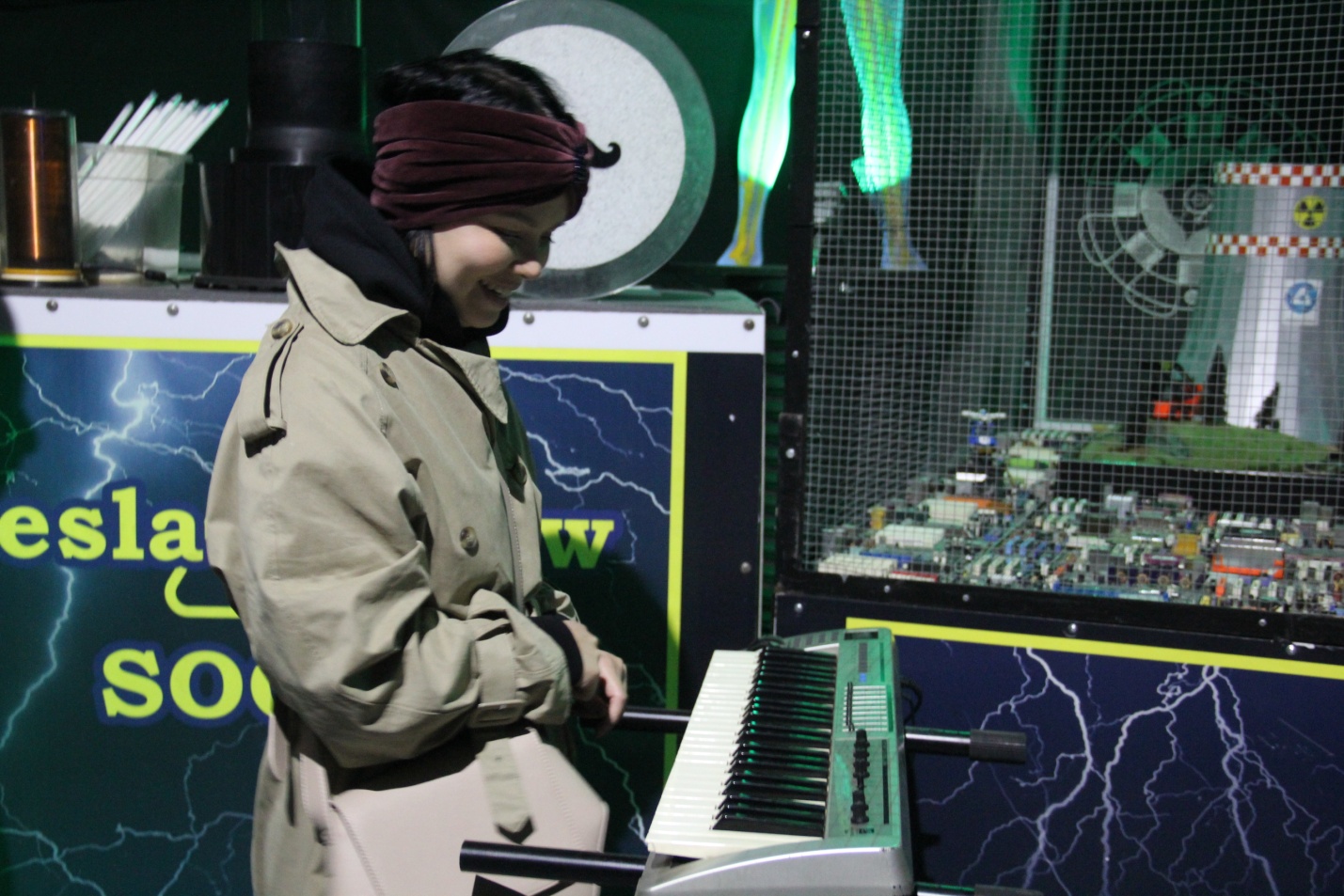 Я буду смотреть шоу с молниями и громкой музыкой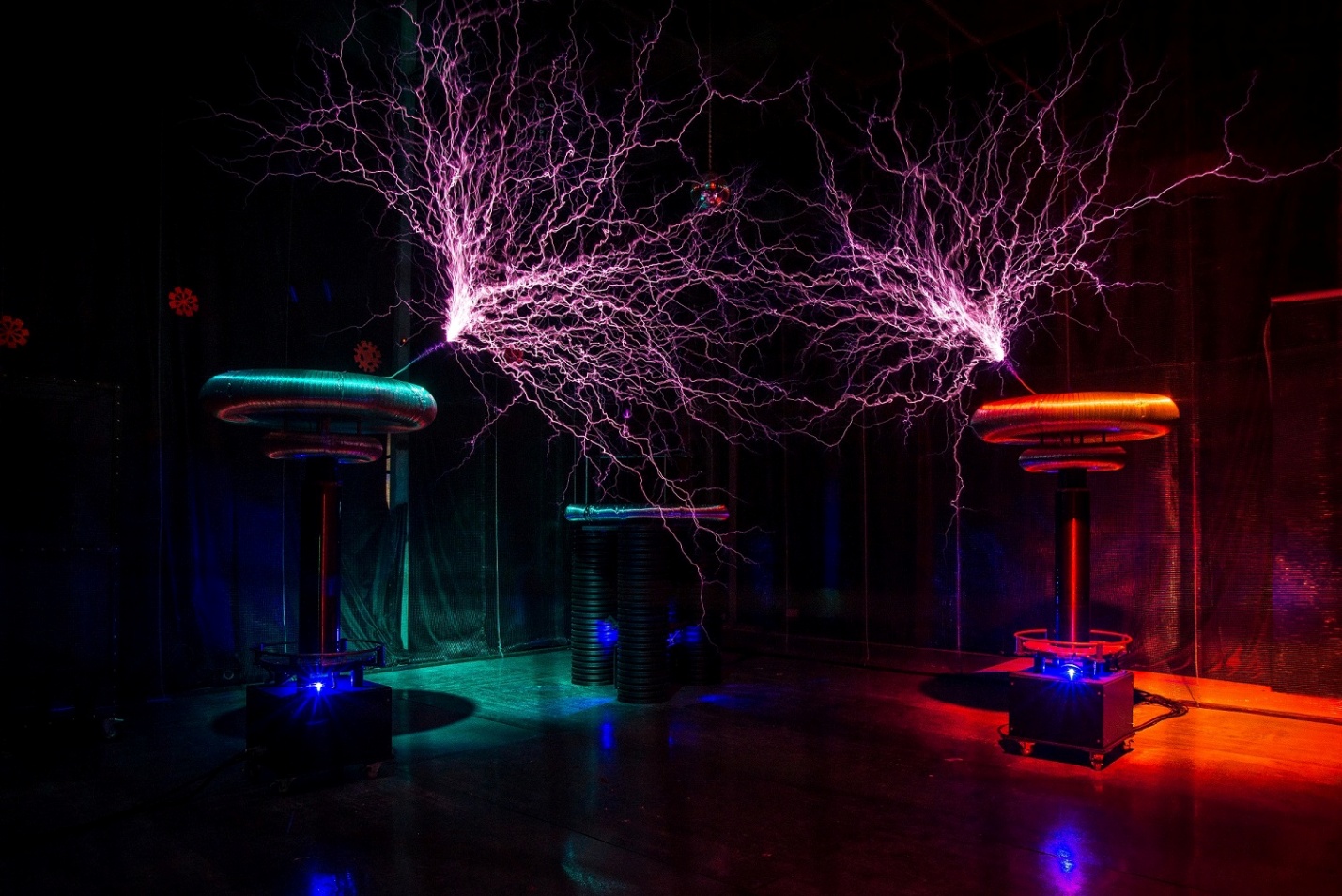 Я хорошо себя вёл, меня хвалили! Я молодец! Отлично!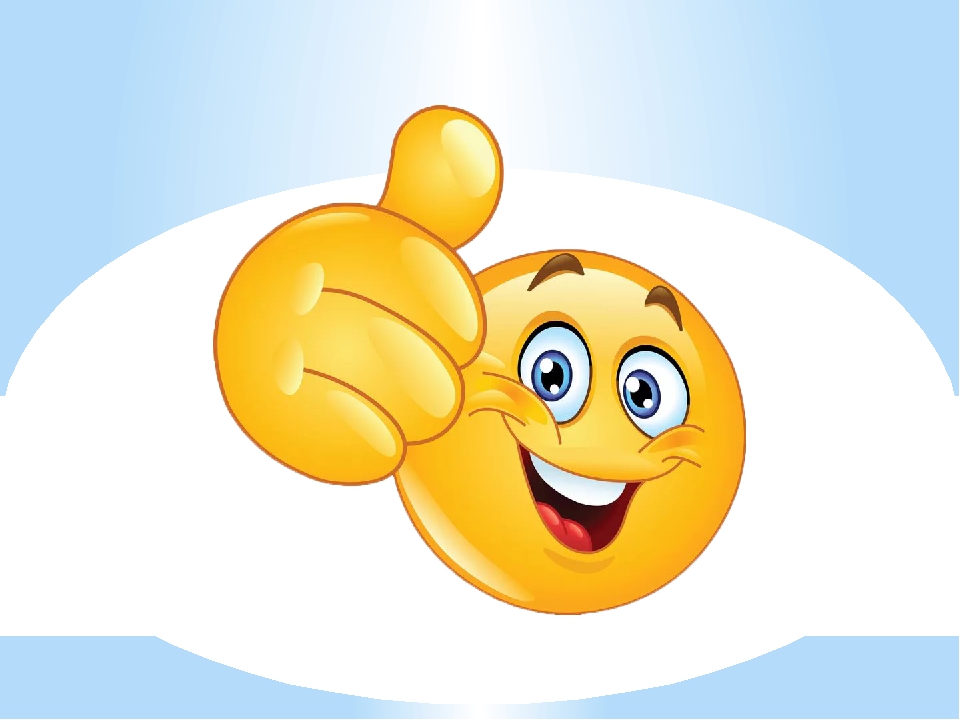 